SAIPEM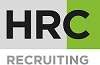 Stage Integrated System SpecialistSAIPEM è uno dei leader mondiali nei servizi di perforazione, ingegneria, approvvigionamento, costruzione e installazione di condotte e grandi impianti nel settore Oil&Gas a mare e a terra, con un forte orientamento verso attività in ambienti difficili, aree remote e in acque profonde. Fornisce una gamma completa di servizi con contratti su base “EPC” e/o “EPIC” (‘chiavi in mano’) e dispone di capacità distintive ed asset ad alto contenuto tecnologico.Alcuni numeri: 66 paesi in cui opera, 34472 dipendenti, 120 nazionalità, 60 anni di presenza nel settore.Saipem ricerca laureati dotati di spirito d'iniziativa, energia e passione per il proprio lavoro, responsabilità d'azione e integrità, disponibilità alla mobilità internazionale, gestione della complessità e orientamento al lavoro di squadra.Siamo alla ricerca di 1 Risorsa da inserire in Stage per fornire supporto al Team nell'implementazione del sistema per la gestione dei progetti.Nello specifico la risorsa si occuperà di:Caricare nel sistema i dati del progetto ricevuti dai reparti tecniciEstrapolare report periodici dal sistemaVerificare la coerenza del formato dei datiSupportare Attività di supporto dell'utenteRequisiti:Laurea triennale e magistrale in Ingegneria MeccanicaBuona conoscenza del pacchetto MS officeBuona conoscenza della lingua IngleseDimestichezza con software informaticiCAPACITÀ PERSONALI:Ottime doti comunicativePropensione al lavoro di gruppoProattivitàSede di lavoro: San Donato MilaneseRimborso spese previsto: € 700 + mensa aziendalePer candidarsi inviare il proprio Curriculum Vitae a:S.GANDINO@HRCGROUP.IT SELEZIONE@HRCGROUP.ITENTRO IL 30 marzo 2018 inserendo in oggetto “Stage Integrated System Specialist _ Contatto Ufficio Placement Politecnico di Bari”Il CV dovrà contenere l’autorizzazione al trattamento dei dati personali ai sensi del D. Lgs. n. 196/2003 ed attestazione di veridicità ai sensi del DPR n.445/2000. Il presente annuncio è rivolto ad ambo i sessi, ai sensi della normativa vigente.SAIPEMStage Maintenance EngineerSAIPEM è uno dei leader mondiali nei servizi di perforazione, ingegneria, approvvigionamento, costruzione e installazione di condotte e grandi impianti nel settore Oil&Gas a mare e a terra, con un forte orientamento verso attività in ambienti difficili, aree remote e in acque profonde. Fornisce una gamma completa di servizi con contratti su base “EPC” e/o “EPIC” (‘chiavi in mano’) e dispone di capacità distintive ed asset ad alto contenuto tecnologico.Alcuni numeri: 66 paesi in cui opera, 34472 dipendenti, 120 nazionalità, 60 anni di presenza nel settore.Saipem ricerca laureati dotati di spirito d'iniziativa, energia e passione per il proprio lavoro, responsabilità d'azione e integrità, disponibilità alla mobilità internazionale, gestione della complessità e orientamento al lavoro di squadra.Siamo alla ricerca di 1 Risorsa da inserire in Stage per fornire supporto alla funzione nell’e elaborazione di piani di ispezione e manutenzione.In particolare la risorsa verrà formata relativamente alle seguenti attività:Acquisire dimestichezza con la documentazione di progetto, ad es: schemi funzionali di processo, schemi meccanici, fogli dati tecnici delle apparecchiature.Analisi delle principali modalità di guasto e selezione delle politiche di manutenzioneAnalisi di rischio finalizzata alla stesura del piano di manutenzione ed ispezioneElaborazione schede di manutenzione e di ispezioneRequisiti:Laurea triennale e magistrale in Ingegneria MeccanicaTecniche di analisi affidabilisticaBuona conoscenza della lingua ingleseBuona conoscenza di microsoft office CAPACITÀ PERSONALI:Predisposizione al lavoro di gruppo, orientamento al risultatoSede di lavoro: San Donato Milanese. Contratto di lavoro: StageRimborso spese: €700,00 /mese + mensa aziendalePER CANDIDARSI INVIARE IL PROPRIO C.V. A:S.GANDINO@HRCGROUP.IT SELEZIONE@HRCGROUP.ITENTRO IL 30 aprile 2018 inserendo in oggetto “Stage Maintenance Engineer_ Contatto Ufficio Placement Politecnico di Bari”Il CV dovrà contenere l’autorizzazione al trattamento dei dati personali ai sensi del D. Lgs. n. 196/2003 ed attestazione di veridicità ai sensi del DPR n.445/2000. Il presente annuncio è rivolto ad ambo i sessi, ai sensi della normativa vigente.SAIPEMStage Project Control EngineerSAIPEM è uno dei leader mondiali nei servizi di perforazione, ingegneria, approvvigionamento, costruzione e installazione di condotte e grandi impianti nel settore Oil&Gas a mare e a terra, con un forte orientamento verso attività in ambienti difficili, aree remote e in acque profonde. Fornisce una gamma completa di servizi con contratti su base “EPC” e/o “EPIC” (‘chiavi in mano’) e dispone di capacità distintive ed asset ad alto contenuto tecnologico.Alcuni numeri: 66 paesi in cui opera, 34472 dipendenti, 120 nazionalità, 60 anni di presenza nel settore.Saipem ricerca laureati dotati di spirito d'iniziativa, energia e passione per il proprio lavoro, responsabilità d'azione e integrità, disponibilità alla mobilità internazionale, gestione della complessità e orientamento al lavoro di squadra.Siamo alla ricerca di 1 Risorsa da inserire in Stage per fornire supporto al team nella realizzazione di scenaridi business intelligence.In particolare la risorsa verrà formata relativamente alle seguenti attività:Analisi delle fonti informativeAnalisi degli obiettivi da raggiungereRealizzazione dashboards Requisiti:Laurea triennale e magistrale in Ingegneria Informatica o Ingegneria gestionaleConoscenza delle tematiche di collaborationConoscenza di big data managementConoscenza di information managementConoscenze specifiche su Business Intelligence CAPACITÀ PERSONALI:Dinamicità, flessibilità, creatività.Sede di lavoro: San Donato Milanese. Contratto di lavoro: StageRimborso spese: €700,00 /mese + mensa aziendalePER CANDIDARSI INVIARE IL PROPRIO C.V. A:S.GANDINO@HRCGROUP.IT SELEZIONE@HRCGROUP.ITENTRO IL 30 aprile 2018 inserendo in oggetto “Stage Project Control Engineer_ Contatto Ufficio Placement Politecnico di Bari”.Il CV dovrà contenere l’autorizzazione al trattamento dei dati personali ai sensi del D. Lgs. n. 196/2003 ed attestazione di veridicità ai sensi del DPR n.445/2000. Il presente annuncio è rivolto ad ambo i sessi, ai sensi della normativa vigente.SAIPEMStage Quality EngineerSAIPEM è uno dei leader mondiali nei servizi di perforazione, ingegneria, approvvigionamento, costruzione e installazione di condotte e grandi impianti nel settore Oil&Gas a mare e a terra, con un forte orientamento verso attività in ambienti difficili, aree remote e in acque profonde. Fornisce una gamma completa di servizi con contratti su base “EPC” e/o “EPIC” (‘chiavi in mano’) e dispone di capacità distintive ed asset ad alto contenuto tecnologico.Alcuni numeri: 66 paesi in cui opera, 34472 dipendenti, 120 nazionalità, 60 anni di presenza nel settore.Saipem ricerca laureati dotati di spirito d'iniziativa, energia e passione per il proprio lavoro, responsabilità d'azione e integrità, disponibilità alla mobilità internazionale, gestione della complessità e orientamento al lavoro di squadra.Siamo alla ricerca di 1 Risorsa da inserire in Stage per fornire supporto al Team nel Raccogliere ed elaborare dati relativi ad attività operative nell’ambito del Controllo Qualità di cantiere correlandole con le attività di costruzione al fine di elaborare modelli predittivi per le attività coinvolte.In particolare la risorsa verrà formata relativamente alle seguenti attività:Raccolta e normalizzazione dati relativi a certificazione QC per i progetti disponibili.Analisi dei dati al fine di individuare uno o più modelli “tipici” che descrivano l’andamento della certificazione nel tempo.Raccolta e normalizzazione dei dati relativi alle risorse impiegate in ambito QC e loro correlazione con le attività certificative.Raccolta e normalizzazione dati relativi all’andamento lavori per progetti disponibili.Analisi dei dati al fine di individuare i legami “soft” che permettano di stimare le necessità certificative in funzione dello sviluppo dei lavori con il diverso grado di dettaglio disponibile.Requisiti:Laurea triennale e magistrale in Ingegneria Elettronica o Ingegneria Informatica.Conoscenza tematiche di statistica e ricerca operativa.Familiarità ambienti programmazione e sviluppo database.CAPACITÀ PERSONALI:Capacità di sviluppare lavori in autonomia una volta che siano definiti input/output e obiettivi.Tenacia.NICE TO HAVE:Conoscenza linguaggi di programmazione “R” o “Phyton”Sede di lavoro: San Donato Milanese. Contratto di lavoro: StageRimborso spese: €700,00 /mese + mensa aziendalePER CANDIDARSI INVIARE IL PROPRIO C.V. A:S.GANDINO@HRCGROUP.IT SELEZIONE@HRCGROUP.ITENTRO IL 30 aprile 2018 inserendo in oggetto “Stage Quality Engineer_ Contatto Ufficio Placement Politecnico di Bari”Il CV dovrà contenere l’autorizzazione al trattamento dei dati personali ai sensi del D. Lgs. n. 196/2003 ed attestazione di veridicità ai sensi del DPR n.445/2000. Il presente annuncio è rivolto ad ambo i sessi, ai sensi della normativa vigente.SAIPEMStage Tender SpecialistSAIPEM è uno dei leader mondiali nei servizi di perforazione, ingegneria, approvvigionamento, costruzione e installazione di condotte e grandi impianti nel settore Oil&Gas a mare e a terra, con un forte orientamento verso attività in ambienti difficili, aree remote e in acque profonde. Fornisce una gamma completa di servizi con contratti su base “EPC” e/o “EPIC” (‘chiavi in mano’) e dispone di capacità distintive ed asset ad alto contenuto tecnologico.Alcuni numeri: 66 paesi in cui opera, 34472 dipendenti, 120 nazionalità, 60 anni di presenza nel settore.Saipem ricerca laureati dotati di spirito d'iniziativa, energia e passione per il proprio lavoro, responsabilità d'azione e integrità, disponibilità alla mobilità internazionale, gestione della complessità e orientamento al lavoro di squadra.Siamo alla ricerca di 1 Risorsa da inserire in Stage per fornire supporto al Team nelle attività di preparazione di prequalifica ed offerta sotto lo supervisione del responsabile tendering, in particolare redazione della sezione tecnica e commerciale delle offerteIn particolare la risorsa verrà formata relativamente alle seguenti attività:Esame bando e documenti di prequalifica e garaRedazione della documentazione richiestaInterfaccia con le funzioni tecniche e di staffInterfaccia con potenziali partner e subcontractorsRequisiti:Laurea triennale e magistrale in ingegneria civile (curriculum trasporti) o ingegneria gestionaleBuona conoscenza lingua ingleseConoscenza pacchetto Microsoft OFFICESaper lavorare in gruppoOrientamento al risultatoNICE TO HAVE:Aver svolto la Tesi su infrastrutturra di trasportoSede di lavoro: San Donato Milanese. Contratto di lavoro: StageRimborso spese: €700,00 /mese + mensa aziendalePER CANDIDARSI INVIARE IL PROPRIO C.V. A:S.GANDINO@HRCGROUP.IT SELEZIONE@HRCGROUP.ITENTRO IL 30 aprile 2018 inserendo in oggetto “Stage Tender Specialist_ Contatto Ufficio Placement Politecnico di Bari”.Il CV dovrà contenere l’autorizzazione al trattamento dei dati personali ai sensi del D. Lgs. n. 196/2003 ed attestazione di veridicità ai sensi del DPR n.445/2000. Il presente annuncio è rivolto ad ambo i sessi, ai sensi della normativa vigente.